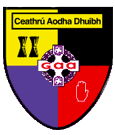 Carryduff GAC AGM 2020Motions ReceivedPlease note that the following motions will not be discussed at the AGM as per guidelines received from the County Board.  Full details of this can be found in the CountyBoardGuidanceAGM_2020 document.  The relevant point being:Any notices of Motion concerning internal Club Matters should be referred to be considered by the incoming Executive.Proposed by:  Paul McConvilleThat Carryduff GAC, its Officers and Executive Committee undertake all its activities, the running of the Club and the management of all Club affairs in compliance with established GAA, Ulster Council and County Board policies, protocols practices advice, guidance and instruction .In the event of the Club facing an unprecedented issue/event, that the Club seek and comply with the GAA, Ulster Council and County Board advice, guidance and instruction.Proposed by:  Louise McMahonMotionTo introduce a new membership category of parent helper within Carryduff GAC .  RationaleThe role would provide supervisory assistance at underage coaching sessions to assist with administrative duties (covid supervisor role), umpire or sideline duties at youth games with an aim of playing a future role in coaching at the club.  Propose a membership rate of £40 per annum.Proposed by:  James McKernanMotionThat the proposed club membership grades & rates are issued for membership consultation each year, six weeks (min.) in advance of the AGM. That there should be a two week consultation period for comments or queries by the membership. Any issues or concerns or alternative proposals, are returned to the club secretary (or other designated representative of the club) by midnight on the date, which is four weeks (min.) ahead of the date of the AGM. That the club membership grades & rates for the incoming year, following a review of concerns or amendments as proposed as a consequence of the consultation period, are issued as part of the information sent out ahead of the AGM.RationaleThat the club demonstrates an open and transparent obligation to the club’s membership regarding financial responsibility of administering the club’s financial affairs to allow reasoned debate among the club membership. That the club provides a rationale for restructuring membership grades & fees to allow reasoned debate in the best interests of the club to allow the club to go forward as a whole.Proposed by:  Mark McCartanMotionThe post of Assistant secretary be created from within the committee.RationaleThe role of secretary is too large for any individual and it is unfair to ask anyProposed by:  Mark McCartanMotionThat a route and branch review be carried out to look at the club and its structures.This should be completed, then consulted on within the club and anyrecommendations brought to next year’s AGM or an EGM before that.RationaleThis was passed a few years ago but never carried outProposed by:  Mark HollywoodMotionThat the incoming Committee ensure that the decision making body is the Club Executiveand not the Club’s Executive Officers. As stated in Article 7.1 of our Constitution“The business and affairs of the Club shall be under the management of anExecutive Committee, and it shall be the controlling body of the Club.”